Уважаемые родители, летние дни не всегда бывают солнечными. Что делать, чем занять ребенка, если несколько дней идет дождь? Предлагаю сделать с детьми поделки из бумаги: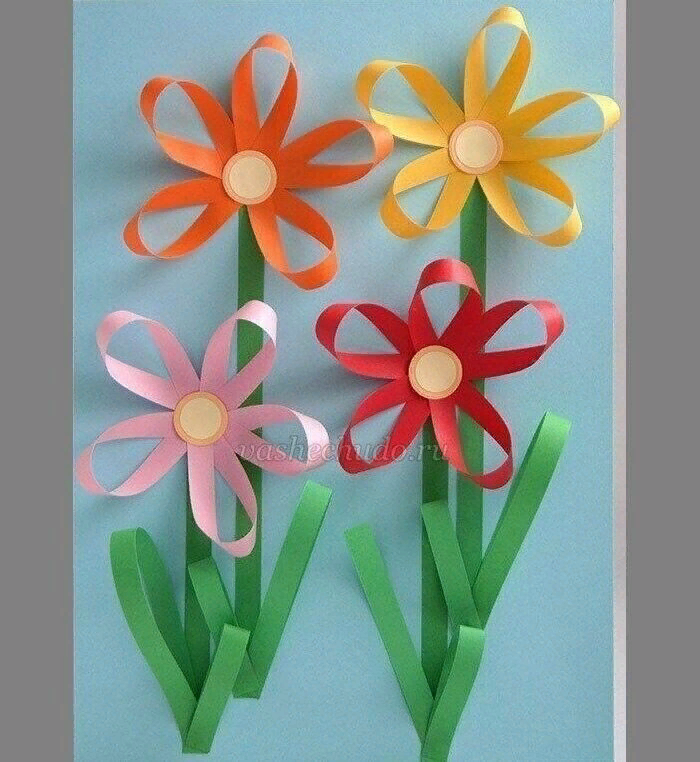 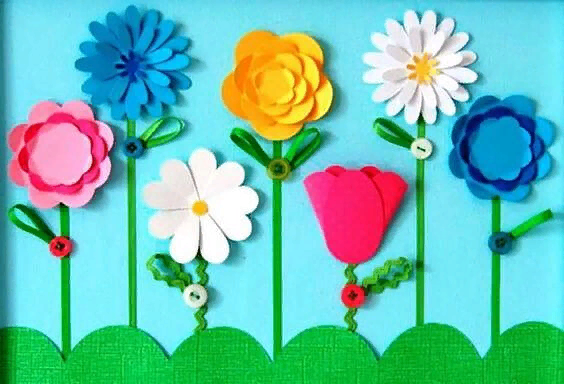 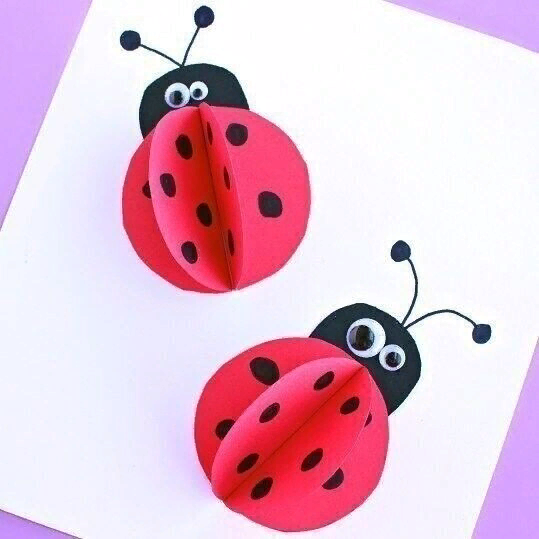 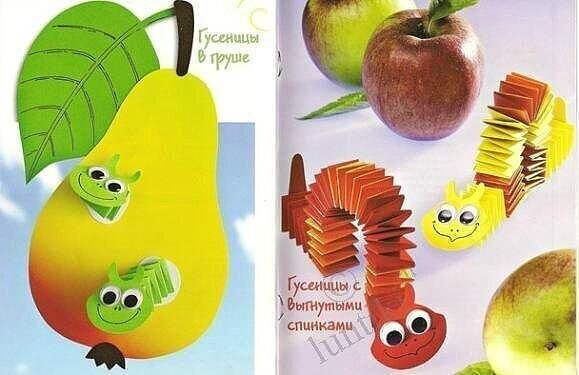 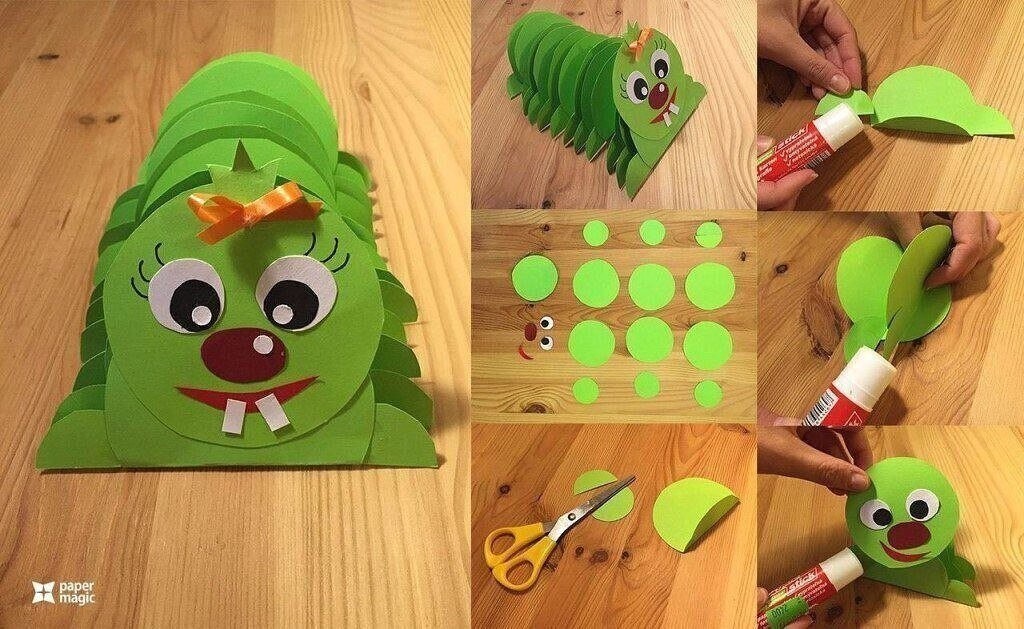 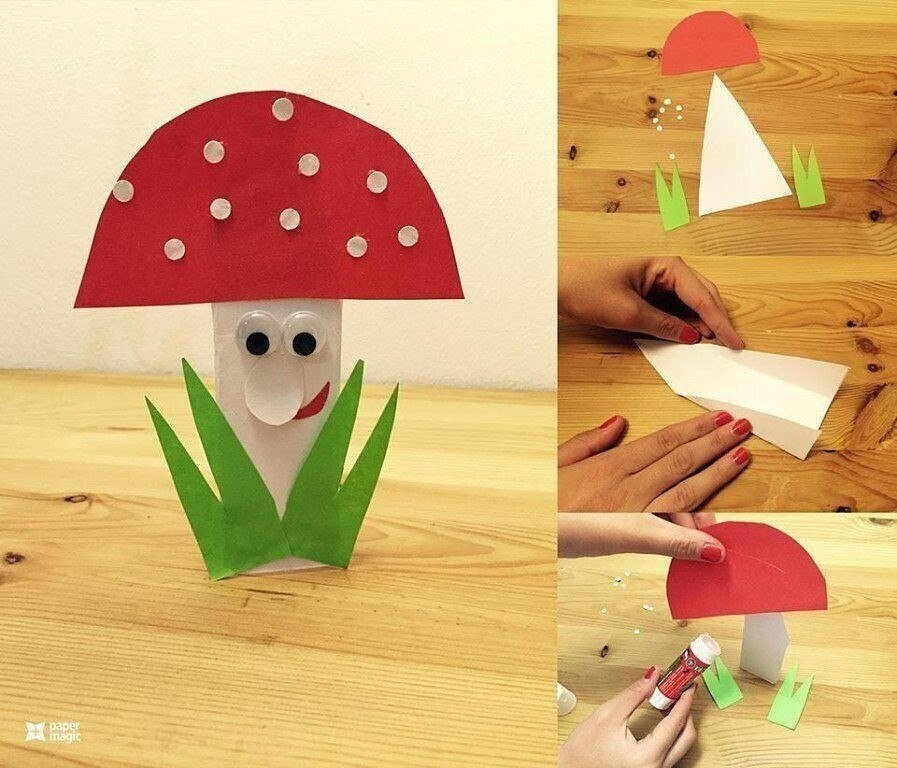 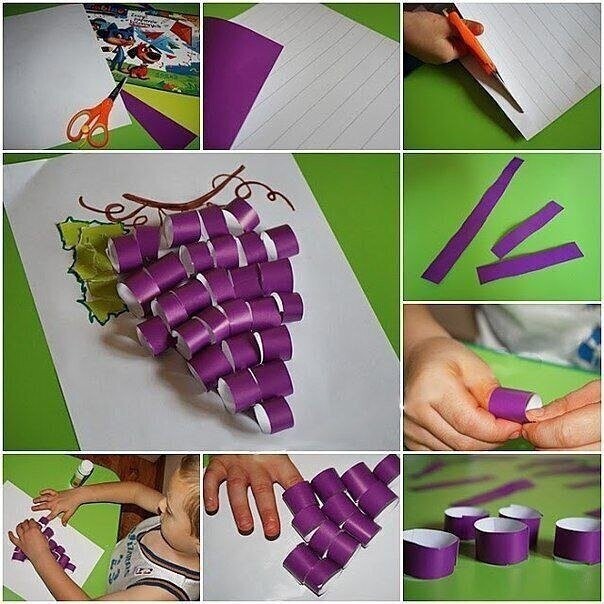 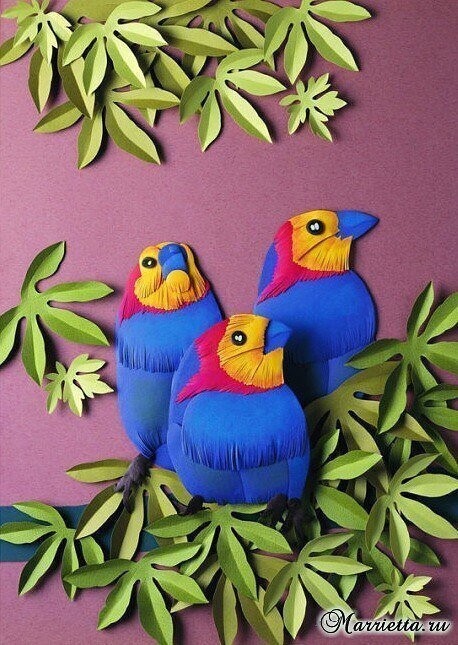 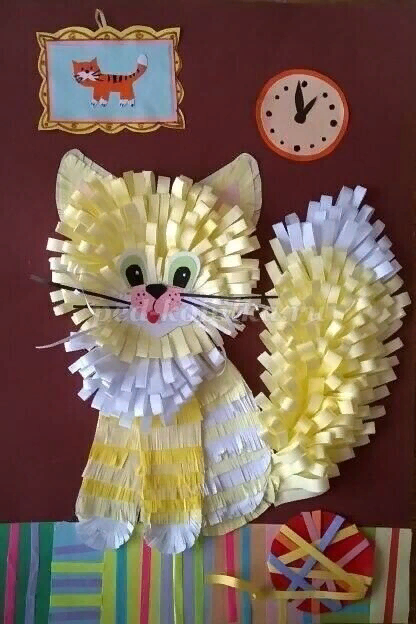 